УКРАЇНАПОЧАЇВСЬКА  МІСЬКА  РАДАВИКОНАВЧИЙ КОМІТЕТР І Ш Е Н Н Явід     жовтня  2019  року                                                                      №  проектПро присвоєння адресного номера нежитловій  будівлі,  цеху  № 2, яка належать гр. Паляниці І.В.         З метою впорядкування нумерації об’єктів нерухомості в м. Почаїв, створення умов володіння, користування та розпорядження цими об’єктами   їх власниками та користувачами, керуючись  Законом України «Про місцеве самоврядування в Україні », Положенням про порядок присвоєння та зміни адресних номерів об’єктів нерухомості розташованих на території Почаївської міської ОТГ, затвердженого рішенням сесії Почаївської міської ради № 548 від 31.10.2016 року , розглянувши заяву гр. Паляниці Іванни Василівни,  виконавчий комітет   міської   ради                                                           В и  р  і  ш  и  в :Присвоїти  об’єкту нерухомого майна – нежитловій будівлі,  цеху № 2 , загальною площею 2579,3 кв.м., яка належить гр. Паляниці Іванні Василівні  адресний номер «29 г» по вул. Шевченка   в   м. Почаїв.Рекомендувати Кременецькому   РК БТІ  внести зміни в адресне господарство  по вул. Шевченка   в м. Почаїв  у відповідності до п.1    даного рішення.Гр.  Паляниці І.В.  встановити   адресну  табличку  № 29  «г»  на   даній нежитловій будівлі.Лівар Н.М.Бондар Г.В.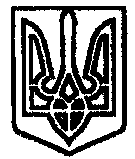 